Projektas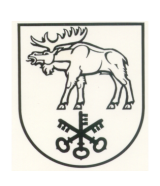 LAZDIJŲ RAJONO SAVIVALDYBĖS TARYBASPRENDIMASDĖL LAIDOJIMO PAŠALPOS SKYRIMO IR MOKĖJIMO IŠ LAZDIJŲ RAJONO SAVIVALDYBĖS BIUDŽETO LĖŠŲ TVARKOS APRAŠO PATVIRTINIMO2016 m. kovo 7 d. Nr. 34-400LazdijaiVadovaudamasi Lietuvos Respublikos vietos savivaldos įstatymo 16 straipsnio 2 dalies 38 punktu, Paramos mirties atveju įstatymo 3 straipsnio 4 dalimi, Lazdijų rajono savivaldybės taryba nusprendžia:1. Patvirtinti Laidojimo pašalpos skyrimo ir mokėjimo iš Lazdijų rajono savivaldybės biudžeto lėšų tvarkos aprašą (pridedama).2. Nustatyti, kad:2.1. šis sprendimas įsigalioja nuo 2016 m. balandžio 1 d.3. šis sprendimas gali būti skundžiamas Lietuvos Respublikos administracinių bylų teisenos įstatymo nustatyta tvarka.Savivaldybės merasParengėLina Margelienė2016-03-03PATVIRTINTA Lazdijų rajono savivaldybės tarybos 2016 m. kovo         d. sprendimu Nr. LAIDOJIMO PAŠALPOS SKYRIMO IR MOKĖJIMO IŠ LAZDIJŲ RAJONO SAVIVALDYBĖS BIUDŽETO LĖŠŲ TVARKOS APRAŠASI SKYRIUSBENDROSIOS NUOSTATOS1. Laidojimo pašalpos skyrimo ir mokėjimo iš Lazdijų rajono savivaldybės biudžeto tvarkos aprašas (toliau – Tvarkos aprašas) nustato asmenis, turinčius teisę gauti laidojimo pašalpą, laidojimo pašalpos dydį ir šios pašalpos mokėjimo tvarką iš Lazdijų rajono savivaldybės biudžeto lėšų, mirus asmenims, kurių gyvenamoji vieta teisės aktų nustatyta tvarka Lietuvos Respublikoje nebuvo deklaruota, bet paskutinė jų gyvenamoji vieta nustatyta Lazdijų rajono savivaldybėje. 2. Šis Tvarkos aprašas parengtas vadovaujantis Lietuvos Respublikos paramos mirties atveju įstatymu (toliau – Įstatymas).3. Tvarkos apraše vartojamos sąvokos atitinka Įstatyme apibrėžtas sąvokas.II SKYRIUSLAIDOJIMO PAŠALPOS DYDIS IR MOKĖJIMO TVARKA4. Laidojimo pašalpa yra Įstatyme nustatyto dydžio. Laidojimo pašalpos dydis apskaičiuojamas pagal tą mėnesį, kurį atsirado teisė į laidojimo pašalpą, galiojusį bazinės socialinės išmokos dydį.5. Laidojimo pašalpa mokama tais atvejais, kai Įstatymo 3 straipsnio 1 dalyje nurodytų mirusių asmenų gyvenamoji vieta teisės aktų nustatyta tvarka Lietuvos Respublikoje nebuvo deklaruota, bet paskutinė jų gyvenamoji vieta ne mažiau kaip 6 mėnesius buvo Lazdijų rajono savivaldybėje.6. Laidojimo pašalpa išmokama šio Tvarkos aprašo 5 punkte nurodytus asmenis laidojančiam fiziniam ar juridiniam asmeniui, organizuojančiam palaikų laidojimą (toliau – laidojantis asmuo).7. Laidojantis asmuo dėl laidojimo pašalpos gavimo turi kreiptis į Lazdijų rajono savivaldybės administraciją ne vėliau kaip per šešis mėnesius nuo šios teisės atsiradimo dienos ir pateikti savo asmens dokumentą, prašymą, laidojamo asmens mirties liudijimą ir Lazdijų rajono savivaldybės administracijos seniūnijos išduotą pažymą, patvirtinančią mirusio asmens paskutinės gyvenamosios vietos ne mažiau kaip 6 mėnesius iki jo mirties seniūnijoje faktą.8. Lazdijų rajono savivaldybės administracijos specialistas, kuriam priskirta laidojimo pašalpų administravimo funkcija, patikrina:28.1. ar mirusio asmens gyvenamoji vieta teisės aktų nustatyta tvarka nebuvo deklaruota Lietuvos Respublikoje;8.2. pagal Lazdijų rajono savivaldybės administracijos seniūnijų išduotas pažymas – ar miręs asmuo ne mažiau kaip 6 paskutinius gyvenimo mėnesius gyveno Lazdijų rajono savivaldybėje.10. Sprendimą dėl laidojimo pašalpos skyrimo arba motyvuotą sprendimą dėl pašalpos neskyrimo priima Lazdijų rajono savivaldybės administracijos direktorius ar jo įgaliotas asmuo. 11. Laidojimo pašalpa išmokama laidojančiam asmeniui ne vėliau kaip per 24 valandas nuo prašymo ir visų reikalingų laidojimo pašalpai gauti dokumentų gavimo Lazdijų rajono savivaldybės administracijoje dienos.13. Laidojimo pašalpa mokama iš Lazdijų rajono savivaldybės biudžeto lėšų, skirtų piniginei socialinei paramai.III SKYRIUS BAIGIAMOSIOS NUOSTATOS14. Tvarkos aprašas gali būti keičiamas ar pripažįstamas netekusiu galios Lazdijų rajono savivaldybės tarybos sprendimu.15. Ginčai dėl savivaldybės administracijos priimtų sprendimų (neveikimo) nagrinėjami Lietuvos Respublikos administracinių bylų teisenos įstatymo nustatyta tvarka ir sąlygomis.______________LAZDIJŲ RAJONO SAVIVALDYBĖS TARYBOS SPRENDIMO„DĖL LAIDOJIMO PAŠALPOS SKYRIMO IR MOKĖJIMO IŠ LAZDIJŲ RAJONO SAVIVALDYBĖS BIUDŽETO LĖŠŲ TVARKOS APRAŠO PATVIRTINIMO” PROJEKTOAIŠKINAMASIS RAŠTAS2016-03-03Lazdijų rajono savivaldybės tarybos sprendimo „Dėl laidojimo pašalpos skyrimo ir mokėjimo iš Lazdijų rajono savivaldybės biudžeto lėšų tvarkos aprašo patvirtinimo“ projektas parengtas vadovaujantis 16 straipsnio 2 dalies 38 punktu ir Lietuvos Respublikos paramos mirties atveju įstatymo 3 straipsnio 4 dalimi bei vykdant Vyriausybės atstovo Alytaus apskrityje 2016 m. vasario 26 d. reikalavimą Nr. 2-2(1.19) „Dėl Lietuvos Respublikos paramos mirties atveju įstatymo (3 straipsnio 4 dalies įgyvendinimo“.Šio projekto tikslas – nustatyti laidojimo pašalpos skyrimo ir mokėjimo iš Lazdijų rajono savivaldybės biudžeto tvarką, mirus asmenims, kurių gyvenamoji vieta teisės aktų nustatyta tvarka Lietuvos Respublikoje nebuvo deklaruota, bet paskutinė jų gyvenamoji vieta ne mažiau kaip 6 mėnesius buvo Lazdijų rajono savivaldybėje. Pagal šį Tvarkos aprašą laidojimo pašalpa galėtų būti išmokama iš Lazdijų rajono savivaldybės biudžeto lėšų, skirtų piniginei socialinei paramaiParengtas sprendimo projektas neprieštarauja galiojantiems teisės aktams.Galimos neigiamos pasekmės – nėra. Dėl sprendimo projekto pastabų ir pasiūlymų negauta.Sprendimo projektą parengė Lazdijų rajono savivaldybės administracijos Socialinės paramos skyriaus vedėja Lina Margelienė.Socialinės paramos skyriaus vedėja	Lina Margelienė